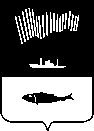                                                                                                                                                                                 ПроектСОВЕТ ДЕПУТАТОВ ГОРОДА МУРМАНСКАПЯТЫЙ СОЗЫВ_______________________  ЗАСЕДАНИЕРЕШЕНИЕот ___________ 2017 года                        № __-____                                         город Мурманск         Принято          Советом депутатов         города  Мурманска          ______    2017 годаВ соответствии с Федеральным законом от 06.10.2003 № 131-ФЗ "Об общих        принципах организации местного самоуправления в Российской Федерации", Федеральным законом от 21.07.2005 № 97-ФЗ "О государственной регистрации уставов муниципальных образований", руководствуясь Уставом муниципального образования город Мурманск, Совет депутатов города Мурманска р е ш и л:Внести в Устав муниципального образования город Мурманск, утвержденный           решением Совета депутатов города Мурманска от 10.03.2006 № 20-235 (в редакции решения Совета депутатов города Мурманска от 28.02.2017 № 34-599), изменения согласно                 приложению.Направить настоящее решение с приложением на государственную регистрацию               в порядке, установленном законодательством.После государственной регистрации опубликовать настоящее решение                             с приложением в газете "Вечерний Мурманск".Настоящее решение вступает в силу после его официального опубликования,              за исключением положений Устава муниципального образования город Мурманск в редакции настоящего решения, для которых настоящим решением установлен иной срок вступления в силу:4.1. пункт 10.1) части 2 статьи 45 вступает в силу с 01.01.2018.Контроль за исполнением настоящего решения возложить на постоянную              комиссию Совета депутатов города Мурманска по нормативному регулированию и            контролю за деятельностью органов и должностных лиц местного самоуправления              (Малыгина Л.В.).Глава муниципального образованиягород Мурманск					      				    Д.Д. ФилипповПриложение                                                                                                                         					к решению Совета депутатов															города Мурманска                                                                                                                                                      			от ___________ № _______ИЗМЕНЕНИЯ в Устав муниципального образования город Мурманск, утвержденный решением Совета депутатов города Мурманска от 10.03.2006 № 20-235 (в редакции решения Совета депутатов города Мурманска от 28.02.2017 № 34-599)Глава муниципального образования город Мурманск 								       	   	 Д.Д. ФилипповО ВНЕСЕНИИ ИЗМЕНЕНИЙ В УСТАВ МУНИЦИПАЛЬНОГО ОБРАЗОВАНИЯ    ГОРОД МУРМАНСК, УТВЕРЖДЕННЫЙ РЕШЕНИЕМ СОВЕТА ДЕПУТАТОВ     ГОРОДА МУРМАНСКА ОТ 10.03.2006 № 20-235 (в редакции решения Совета депутатов города Мурманска от 28.02.2017 № 34-599) №п/пСтатья, часть, пункт,абзац УставаТекст поправкиСтатья 31, часть 6, пункт 1)Изложить в следующей редакции:"1) заниматься предпринимательской деятельностью лично или через доверенных лиц, участвовать в управлении коммерческой организацией или в управлении некоммерческой организацией (за исключением участия в управлении совета муниципальных образований субъекта Российской Федерации, иных объединений муниципальных образований, политической партией, участия в съезде (конференции) или общем собрании иной общественной организации, жилищного, жилищно-строительного, гаражного кооперативов, садоводческого, огороднического, дачного потребительских кооперативов, товарищества собственников недвижимости), кроме случаев, предусмотренных федеральными законами, и случаев, если участие в управлении организацией осуществляется в соответствии с законодательством Российской Федерации от имени органа местного самоуправления;";Статья 36,часть 8Изложить в следующей редакции: "8. Иные полномочия заместителя председателя, помимо указанных в части 1 настоящей статьи, предусматриваются Регламентом и правовыми актами по вопросам организации деятельности Совета депутатов города Мурманска.";Статья 36Дополнить новой частью 9:"9. Полномочия заместителя председателя прекращаются досрочно в случае прекращения полномочий депутата, являющегося заместителем председателя, в случае несоблюдения ограничений, запретов, неисполнения обязанностей, установленных Федеральным законом "О противодействии коррупции", Федеральным законом                "О контроле за соответствием расходов лиц, замещающих государственные должности, и иных лиц их доходам", Федеральным законом "О запрете отдельным категориям лиц открывать и иметь счета (вклады), хранить наличные денежные средства и ценности в иностранных банках, расположенных за пределами территории Российской Федерации, владеть и (или) пользоваться иностранными финансовыми инструментами", а также в случаях отставки по собственному желанию с должности заместителя председателя и освобождения от должности по предложению главы муниципального образования или группы депутатов решением Совета депутатов города Мурманска.";Статья 40, часть 4.1, пункт 1)Изложить в следующей редакции:"1) заниматься предпринимательской деятельностью лично или через доверенных лиц, участвовать в управлении коммерческой организацией или в управлении некоммерческой организацией (за исключением участия в управлении совета муниципальных образований субъекта Российской Федерации, иных объединений муниципальных образований, политической партией, участия в съезде (конференции) или общем собрании иной общественной организации, жилищного, жилищно-строительного, гаражного кооперативов, садоводческого, огороднического, дачного потребительских кооперативов, товарищества собственников недвижимости), кроме случаев, предусмотренных федеральными законами, и случаев, если участие в управлении организацией осуществляется в соответствии с законодательством Российской Федерации от имени органа местного самоуправления;";Статья 40, часть 4.3, абзац первый Изложить в следующей редакции:"Глава муниципального образования должен соблюдать ограничения, запреты, исполнять обязанности, которые установлены Федеральным законом "О противодействии коррупции", Федеральным законом "О контроле за соответствием расходов лиц, замещающих государственные должности, и иных лиц их доходам", Федеральным законом "О запрете отдельным категориям лиц открывать и иметь счета (вклады), хранить наличные денежные средства и ценности в иностранных банках, расположенных за пределами территории Российской Федерации, владеть и (или) пользоваться иностранными финансовыми инструментами".";Статья 45, часть 2,пункт 10)Изложить в следующей редакции:"10) осуществляет полномочия органа регулирования муниципального образования город Мурманск, в том числе устанавливает тарифы на подключение к системам коммунальной инфраструктуры, тарифы организаций коммунального комплекса на подключение;";Статья 45, часть 2 Дополнить новым пунктом 10.1) следующего содержания:"10.1) устанавливает цены (тарифы) для потребителей на перевозки пассажиров и багажа автомобильным транспортом и городским наземным электрическим транспортом по муниципальным маршрутам регулярных перевозок по регулируемым тарифам в границах города в рамках предельных (максимальных) тарифов для перевозчиков, установленных уполномоченным органом;";Статья 45.2,часть 2.1 Изложить в следующей редакции:"2.1. Глава администрации города должен соблюдать ограничения, запреты, исполнять обязанности, которые установлены Федеральным законом "О противодействии коррупции", Федеральным законом "О контроле за соответствием расходов лиц, замещающих государственные должности, и иных лиц их доходам", Федеральным законом "О запрете отдельным категориям лиц открывать и иметь счета (вклады), хранить наличные денежные средства и ценности в иностранных банках, расположенных за пределами территории Российской Федерации, владеть и (или) пользоваться иностранными финансовыми инструментами".";Статья 45.4,часть 2,пункт 3) После слов "частью 11" дополнить словами "или 11.1".Статья 74, часть 2.1После слов "частью 11" дополнить словами "или 11.1".